WP Biologie Jahrgang 7 - 2. KlassenarbeitKampf gegen Infektionskrankheiten/ Milchallergie oder Laktoseintoleranz?Aufgabe 1:	Du sollst Bakterium und Virus begründet voneinander unterscheiden! a)	Trage in die graue Zeile über der  Zeichnung ein, ob es sich bei dem gekennzeichneten Objekt um ein Bakterium oder ein Virus handelt! (2 Punkte)	b) Begründe deine Entscheidung anhand der Vermehrungsschemata! (6 Punkte)  Aufgabe 2: 	Salmonellen sind Bakterien, die beim Menschen Erkrankungen hervorrufen. Sie befinden sich unter anderem in Hackfleisch. Zeichne die Werte der beiden Tabellen mit unterschiedlichen Farben in die Diagrammvorlage (s. Seite 2) ein! (4 Punkte) Beschreibe das Diagramm! (7 Punkte)Erläutere auf der Grundlage der Informationen zum Salmonellenwachstum 
(s. Tabelle), weshalb Hackfleisch immer kühl gelagert werden muss! (6 Punkte)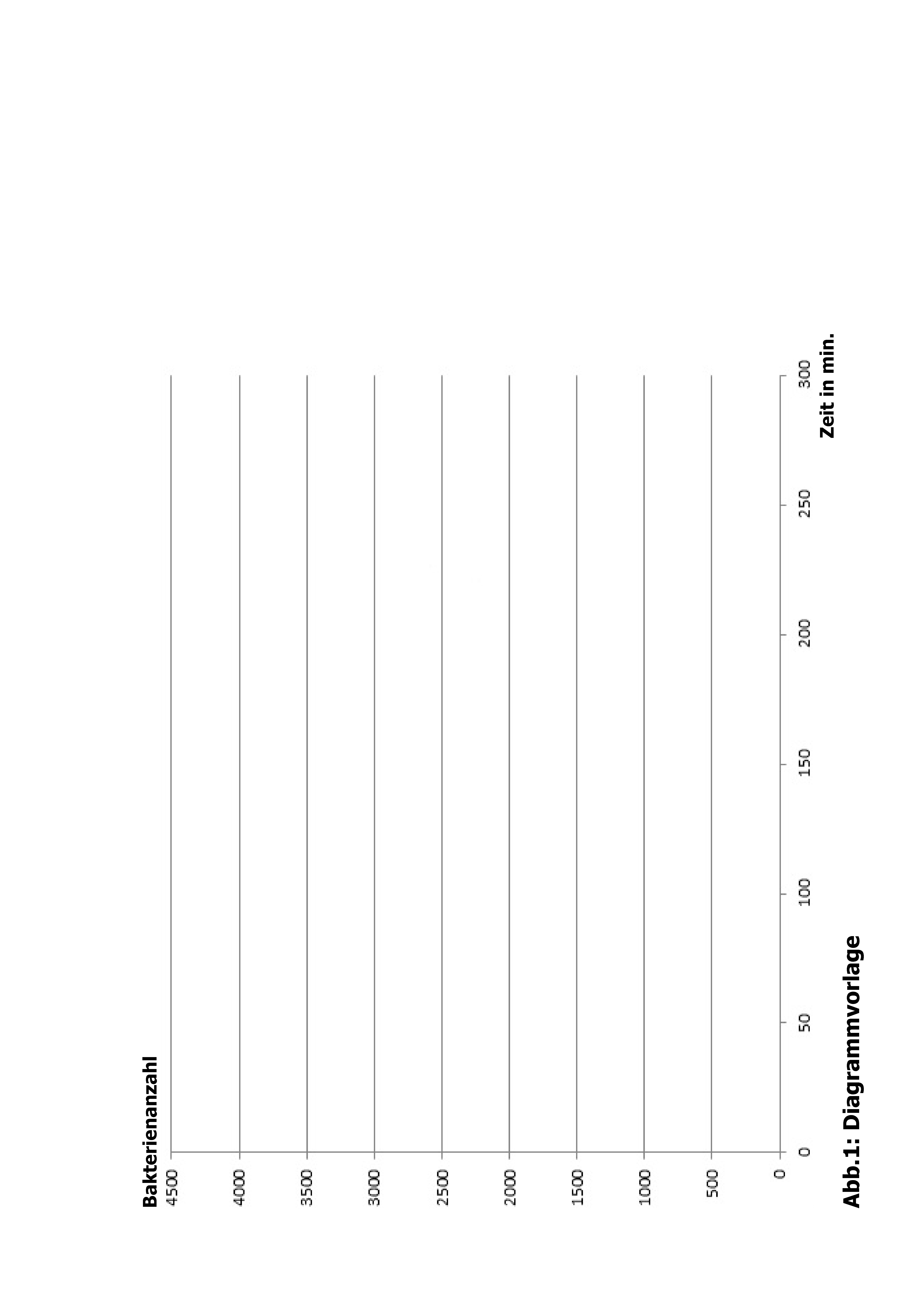 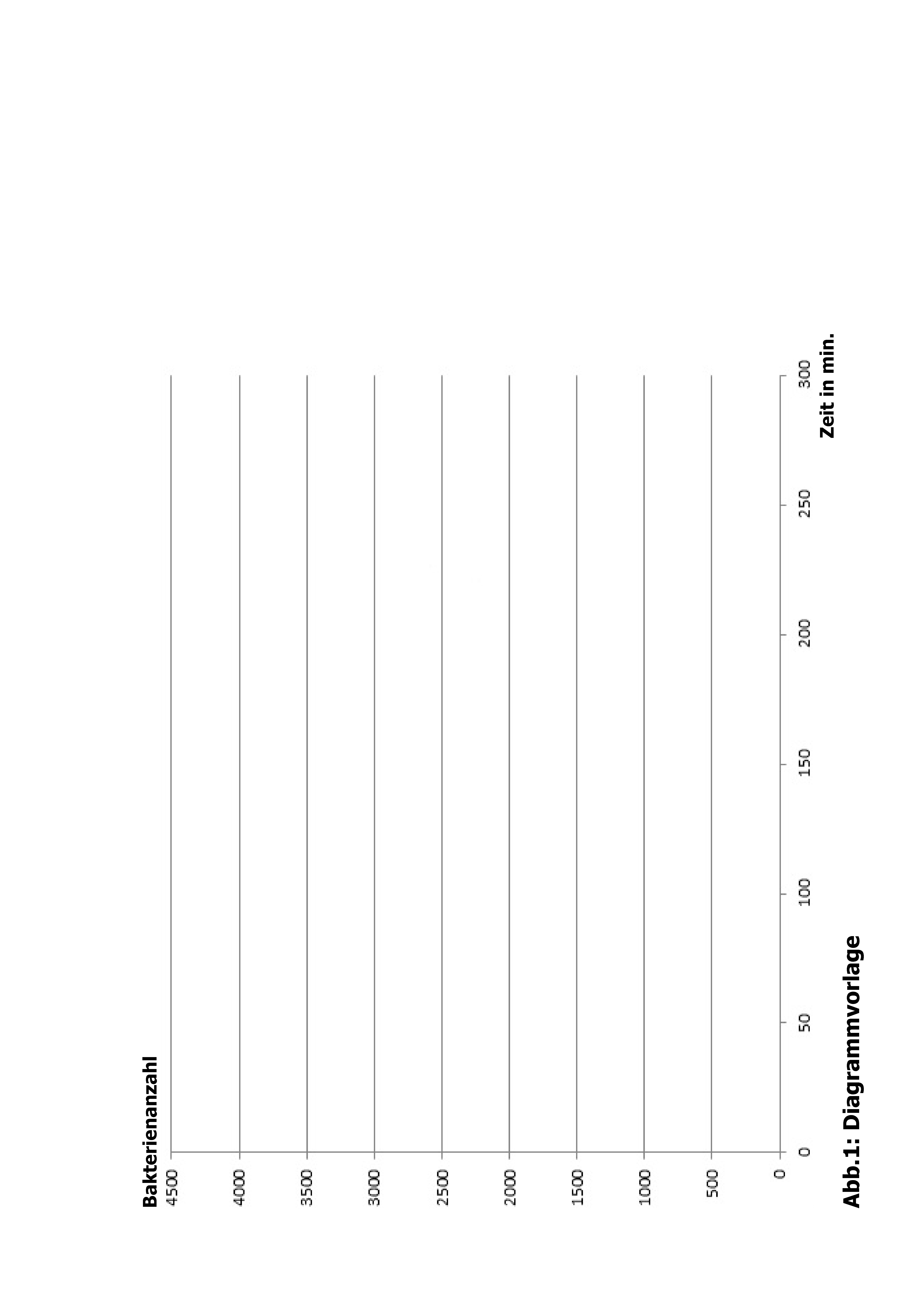 Aufgabe 3: 	Die Geflügelcholera ist eine Infektionskrankheit der Vögel, die sich seuchenartig ausbreiten kann. Der Erreger sind Cholera-Bakterien, die vorwiegend durch Körperausscheidungen übertragen werden. Louis Pasteur führte 1880 den folgenden Versuch durch. a)	Kreuze die zum dargestellten Experiment passende naturwissenschaftliche Fragestellung an! (2 Punkte)	Hängt die Gefährlichkeit von Cholerabakterien von der Einwirkzeit ab?	Kann man Hühner sowohl mit abgeschwächten als auch mit ungeschwächten  Cholera-Bakterien impfen?	Sind Hühner, die bereits eine Infektion mit abgeschwächten Erregern der Geflügelcholera überstanden haben, immun gegen die Geflügelcholera? 	Ist die Geflügelcholera nur für geschwächte oder auch für gesunde Hühner tödlich?b)	Kreuze die zum Experiment passende naturwissenschaftliche Hypothese an!
(2 Punkte)	Auch abgeschwächte Cholera-Bakterien führen zum Ausbruch der Geflügelcholera bei Hühnern.	Hühner, die mit abgeschwächten Cholera-Bakterien geimpft wurden, erkranken nicht an Geflügelcholera. 	Hühner, die an Geflügelcholera erkrankt sind, werden durch eine Injektion geheilt.	ungeschwächte Cholera-Bakterien sind gefährlicher als geschwächte.Fortsetzung der Aufgabe 3:c)	Erläutere, welche Veränderung im Immunsystem von geimpften Hühnern dazu führt, dass diese in Schritt 2 des obigen Experiments nicht an der Geflügelcholera sterben. (6 Punkte)Verwende dazu die nachfolgenden Begriffe, welche in unsortierter Reihenfolge dargestellt sind:Antikörper, Antigene, abgeschwächte Erreger, Cholera-Bakterien, Gedächtniszellen, Schlüssel-Schloss-PrinzipAufgabe 4: 	Marie ist 14 Jahre alt und hat Laktoseintoleranz. Ihre Mutter hat bei dem letzten Einkauf die Margarine vergessen. Da Marie auf ihrem Pausenbrot gerne Margarine hat, bittet ihre Mutter sie, diese noch schnell im Supermarkt zu besorgen, bevor dieser schließt. Sie gibt Marie 5 € und sagt ihr, dass sie den Rest, den sie nicht für die Margarine ausgibt, behalten darf. Im Kühlregal findet Marie drei Margarineprodukte (s. S. 5). Zu Palmöl recherchiert sie mit ihrem Smartphone im Internet und findet folgenden Eintrag:	Palmöl ist das meistverwendete Pflanzenfett der Welt. Es wird sowohl in Lebensmitteln als auch Kosmetikprodukten verwendet. Es steht in der Kritik, weil zugunsten der Ölpalmen, aus deren Früchten das Palmöl gewonnen wird, Regenwälder abgeholzt werden. a)	Benenne auf der Grundlage der Bild- und Textinformationen drei Kriterien, die bei Maries Kaufentscheidung eine Rolle spielen könnten! (3 Punkte)b)	Stelle in einer Tabelle dar, ob die Kriterien für die einzelnen Margarinen zutreffen oder nicht! (9 Punkte)c)	Benenne ein Ausschlusskriterium und begründe kurz, weshalb es ein Ausschlusskriterium ist! (3 Punkte) d)	Marie hat sich für Margarine 2 entschieden. Wie hat sie die Kriterien gewichtet?
(2 Punkte)Fortsetzung der Aufgabe 4: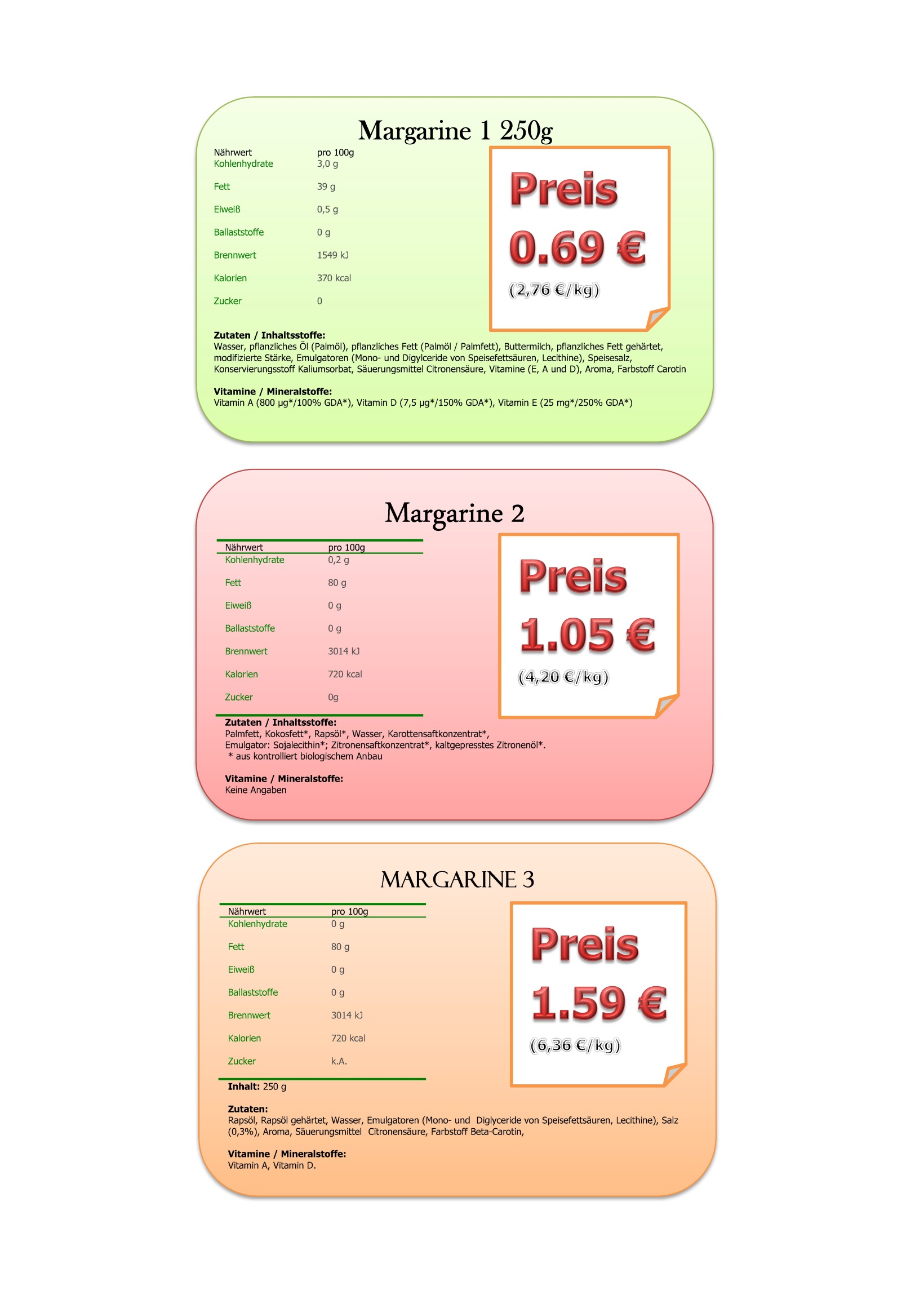 Abbildung 2: Informationen zu den MargarineproduktenViel Erfolg!2. Klassenarbeit WP BIO	Musterlösung und AuswertungName	Klasse:	Name: WP Biologie Jahrgang 7 – 2. KlassenarbeitKampf gegen Infektionskrankheiten/ Milchallergie oder Laktoseintoleranz?Datum:Bakterium oder Virus?Vermehrungs-schema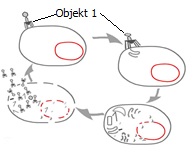 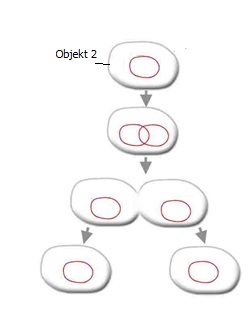 Salmonellenwachstum bei Raumtemperatur (20°C)Salmonellenwachstum bei Kühlung (6°C)Schritt 1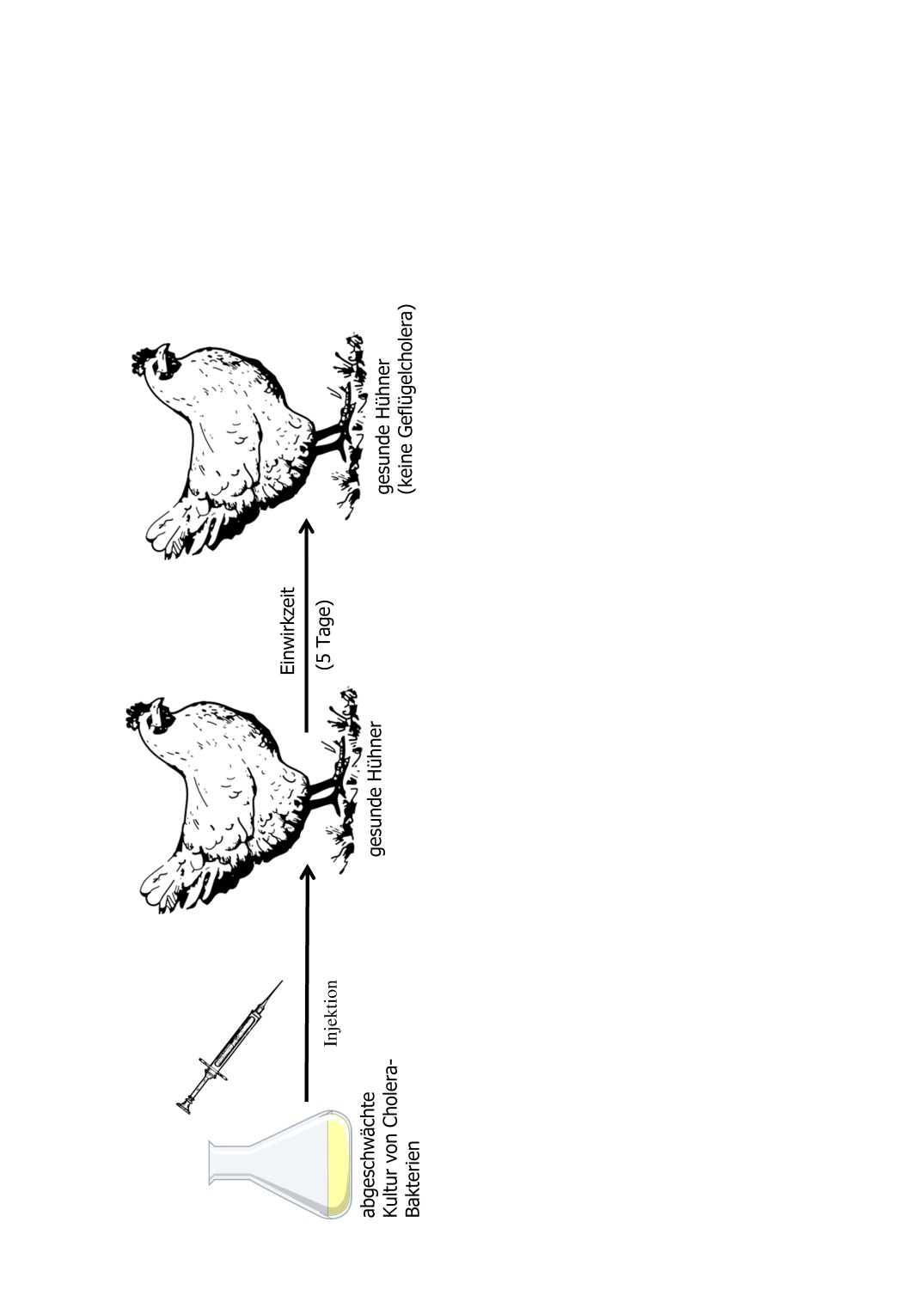 Schritt 2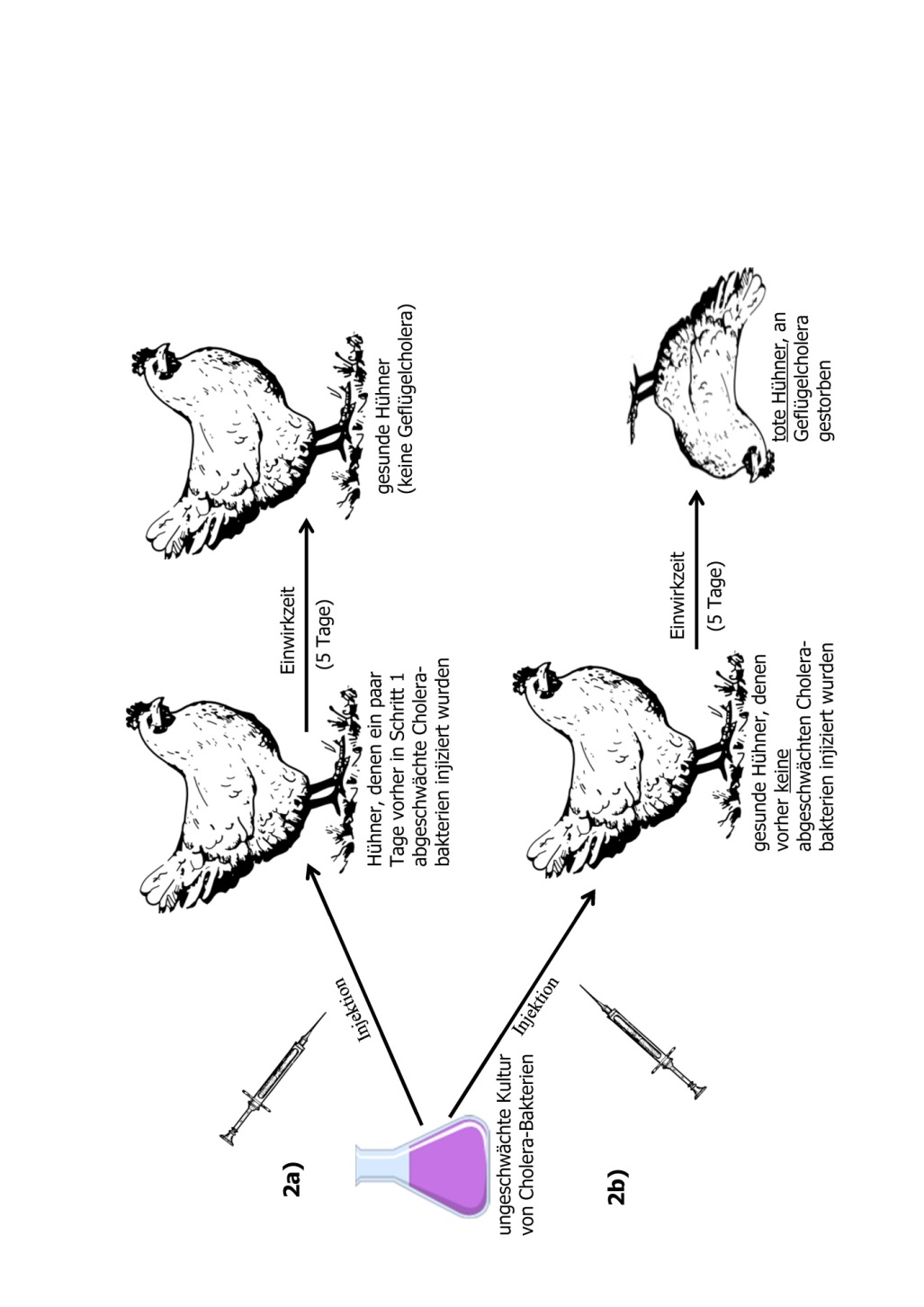 Aufg.Erwartete AntwortErwartete AntwortMax. Pkt.Err. Pkt.1Virus (1)Bakterium (1)81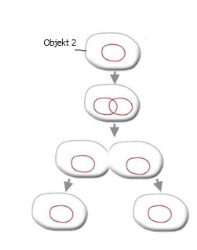 81Hierbei handelt es sich um ein Virus, da sich Objekt 1 nicht selbstständig vermehrt, sondern eine Wirtszelle zu seiner Vermehrung benötigt (3).Hierbei sich um ein Bakterium, da es sich selbstständig, durch Zellteilung vermehrt (3).8Summe Aufgabe 1Summe Aufgabe 1Summe Aufgabe 182a) Einzeichnen von Werten in eine Diagrammvorlage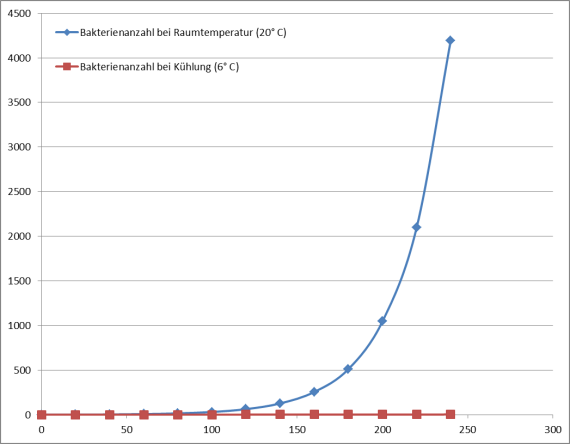 a) Einzeichnen von Werten in eine Diagrammvorlage4b) Beschreiben des DiagrammsDas Diagramm zeigt das Wachstum von Salmonellen ab einem Zeitpunkt t = 0 min bis zum Zeitpunkt t = 240 min bei einer Temperatur von 6°C und 20°C. Die Zeit wird auf der x-Achse in Minuten, das Wachstum der Bakterienanzahl auf der y-Achse dargestellt. (3)Bei einer Temperatur von 6°C steigt die Anzahl der Bakterien nahezu gar nicht an. (2)Bei einer Temperatur von 20°C steigt die Anzahl der Bakterien sehr schnell und stark. Innerhalb von 240 min ist die Kultur von einer Bakterie auf den Wert von ca. 4.500 Stück angewachsen. (2)b) Beschreiben des DiagrammsDas Diagramm zeigt das Wachstum von Salmonellen ab einem Zeitpunkt t = 0 min bis zum Zeitpunkt t = 240 min bei einer Temperatur von 6°C und 20°C. Die Zeit wird auf der x-Achse in Minuten, das Wachstum der Bakterienanzahl auf der y-Achse dargestellt. (3)Bei einer Temperatur von 6°C steigt die Anzahl der Bakterien nahezu gar nicht an. (2)Bei einer Temperatur von 20°C steigt die Anzahl der Bakterien sehr schnell und stark. Innerhalb von 240 min ist die Kultur von einer Bakterie auf den Wert von ca. 4.500 Stück angewachsen. (2)7c) ErläuterungHackfleisch soll kühl gelagert werden, da nur bei niedrigen Temperaturen die Vermehrung von Salmonellen weitgehend verhindert werden kann. Bei einer Temperatur von 6°C zeigt die Salmonellenkultur fast kein Wachstum. (3)Bei einer Temperatur von 20°C hingegen findet eine starke Vermehrung der Bakterien statt. Damit sind auf dem Nahrungsmittel in sehr kurzer Zeit sehr viel mehr Krankheitserreger vorhanden, wodurch die Wahrscheinlichkeit, an Salmonellen zu erkranken, steigt. (3)c) ErläuterungHackfleisch soll kühl gelagert werden, da nur bei niedrigen Temperaturen die Vermehrung von Salmonellen weitgehend verhindert werden kann. Bei einer Temperatur von 6°C zeigt die Salmonellenkultur fast kein Wachstum. (3)Bei einer Temperatur von 20°C hingegen findet eine starke Vermehrung der Bakterien statt. Damit sind auf dem Nahrungsmittel in sehr kurzer Zeit sehr viel mehr Krankheitserreger vorhanden, wodurch die Wahrscheinlichkeit, an Salmonellen zu erkranken, steigt. (3)6Summe Aufgabe 2Summe Aufgabe 2Summe Aufgabe 217Aufg.Erwartete AntwortMax. Pkt.Err. Pkt.3a)	Die passende naturwissenschaftliche Fragestellung 	Hängt die Gefährlichkeit von Cholerabakterien von ihrem Alter ab?	Kann man Hühner sowohl mit abgeschwächten als auch mit frischen Cholera-Bakterien impfen?	Werden Hühner, die bereits eine Infektion mit den Erregern der Geflügelcholera überstanden haben, immun gegen die Geflügelcholera? 	Ist die Geflügelcholera nur für geschwächte oder auch für gesunde Hühner tödlich?23b)	Die passende naturwissenschaftliche Hypothese	Auch abgeschwächte Cholera-Bakterien führen zum Ausbruch der Geflügelcholera bei Hühnern.	Hühner, die mit abgeschwächten Cholera-Bakterien geimpft wurden, erkranken nicht an Geflügelcholera. 	Hühner, die an Geflügelcholera erkrankt sind, werden durch eine Injektion geheilt.	Frische Cholera-Bakterien sind gefährlicher als alte.23c) ErläuterungÜber die Injektion mit abgeschwächten Bakterien kommt das Immunsystem der Hühner mit dem Erreger der Geflügelcholera in Kontakt. (1)Durch diesen Kontakt mit dem abgeschwächten Erreger bilden sich u.a. Gedächtniszellen. Diese bilden bei erneutem Kontakt mit dem Krankheitserreger innerhalb kürzester Zeit Antikörper, die nach dem Schlüssel-Schloss-Prinzip passgenau auf die Antigene der Cholera-Bakterien passen und eine spezifische Abwehrreaktion gegen die Cholera-Bakterien ermöglichen. Dadurch werden die Hühner immun gegen die Erreger. (5)6Summe Aufgabe 3Summe Aufgabe 3104a) Kriterien der KaufentscheidungKriterium 1: Verträglichkeit (Gesundheit)Kriterium 2: Preis Kriterium 3: Umweltfreundlichkeit (Nachhaltigkeit, Umweltschutz, Klimaschutz)34b)94c) AusschlusskriteriumDas Ausschlusskriterium für Marie ist die Verträglichkeit der Margarine. Denn Marie hat Laktoseintoleranz, sodass sie Milchprodukte wie z.B. Buttermilch nicht verträgt. Margarine 1 fällt deshalb für Marie weg, obwohl diese Margarine mit Abstand die billigste ist.34d) Gewichtung der KriterienMarie hat sich für Margarine 2 entschieden. Damit hat sie den Preis bzw. das Geld, welches sie nach dem Einkauf behalten kann, stärker gewichtet (als wichtiger bewertet) als die geringe Umweltverträglichkeit der Margarine. 2Summe Aufgabe 4Summe Aufgabe 417DarstellungDarstellung5SummeSumme57